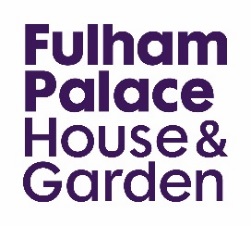 Schools booking formTo make a booking please complete and return this form to education@fulhampalace.org. We welcome any pre-visits or phone calls to discuss your needs. If you have any questions please contact Jean Shipton, education officer on 020 7751 2432.  Sessions cost £115. The invoice must be paid in full within two weeks of receiving the invoice. Cancellations on the day will incur the full fee. Cancellations within two weeks of the visit will incur a 50% charge. Limited bursary places are available for school visits. 
Please contact us for more information, education@fulhampalace.orgTeacher’s name Teacher’s name Contact’s name (if different) Contact’s name (if different) School School School address School address Borough 
e.g. London Borough of Hammersmith and FulhamBorough 
e.g. London Borough of Hammersmith and FulhamTel	Email Session requested Session requested Requested date(s)Requested date(s)Preferred time 
Sessions last for 1½ hours. Morning sessions usually start at 10.00, and afternoon sessions at 13.00.Preferred time 
Sessions last for 1½ hours. Morning sessions usually start at 10.00, and afternoon sessions at 13.00.Year group Year group Number of pupils 
Sessions can accommodate up to 30 pupils.Number of pupils 
Sessions can accommodate up to 30 pupils.Number of adults 
At least minimum government staffing ratios are required Number of adults 
At least minimum government staffing ratios are required Do you require a lunchroom? Delete as appropriate Yes / No 
We have a large garden, perfect for picnics, but our classrooms can be booked in case it is a rainy day.Do you require a lunchroom? Delete as appropriate Yes / No 
We have a large garden, perfect for picnics, but our classrooms can be booked in case it is a rainy day.Please use the section below to let us know if any pupils have special educational needs, allergies, or mobility requirements.Please use the section below to let us know if any pupils have special educational needs, allergies, or mobility requirements.Class Data These statistics are required to support our audience development targets and funding.  Class Data These statistics are required to support our audience development targets and funding.  Newsletter  Delete as appropriate Yes / NoSubscribe to our termly schools for early access to new sessions, offers and updates from the schools team.Newsletter  Delete as appropriate Yes / NoSubscribe to our termly schools for early access to new sessions, offers and updates from the schools team.